ОЛИМПИАДЫВсем студентам необходимо принять участие в предметных олимпиадах проекта «Инфоурок». Олимпиада проводится с 23 сентября по 20 ноября.Участие БЕСПЛАТНОЕ. Однако олимпиадные задания повышенной сложности!!!Предметы: русский язык, английский язык, математика, биология. В каждом предмете всего 10 заданий, на выполнение отводится 60 минут. За  время выполнения работы нельзя вернуться к предыдущему заданию, нельзя выйти с сайта, так как система сразу принимает Вашу работу как выполненную! Для того, чтобы принять участие, вам необходимо 1. Войтие на сайт infourok.ru2. Авторизоваться  (все списки первокурсников уже внесены)  3. Ввести  свой индивидуальный код доступа.Ученик: Аксенов ИванЧтобы принять участие в мероприятии:1. Войдите на сайт infourok.ru2. Авторизуйтесь или зарегистрируйтесь как ученик 3. Введите Ваш индивидуальный код доступа 18325835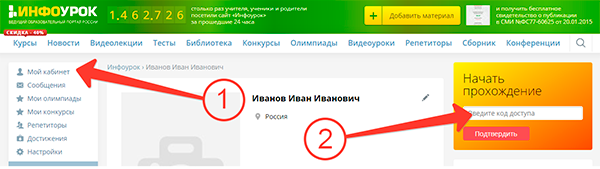 4. В кабинете онлайн-школы «ИНФОУРОК» в блоке конкурсы и олимпиады «Инфоурок» выберите необходимое мероприятие: 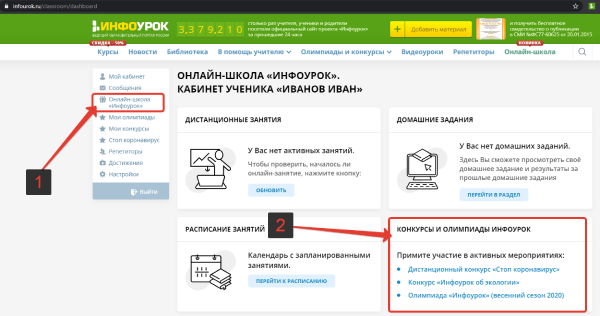 ✂ - - - - - - - - - - - - - - - - - - - - - - - - - - - - - - - - - - - - - - - - - - - - - - - - - - - - - - - - - - - -Ученик: Баженов ИльяЧтобы принять участие в мероприятии:1. Войдите на сайт infourok.ru2. Авторизуйтесь или зарегистрируйтесь как ученик 3. Введите Ваш индивидуальный код доступа 924664934. В кабинете онлайн-школы «ИНФОУРОК» в блоке конкурсы и олимпиады «Инфоурок» выберите необходимое мероприятие: ✂ - - - - - - - - - - - - - - - - - - - - - - - - - - - - - - - - - - - - - - - - - - - - - - - - - - - - - - - - - - - -Ученик: Бердников КириллЧтобы принять участие в мероприятии:1. Войдите на сайт infourok.ru2. Авторизуйтесь или зарегистрируйтесь как ученик 3. Введите Ваш индивидуальный код доступа 507938564. В кабинете онлайн-школы «ИНФОУРОК» в блоке конкурсы и олимпиады «Инфоурок» выберите необходимое мероприятие: ✂ - - - - - - - - - - - - - - - - - - - - - - - - - - - - - - - - - - - - - - - - - - - - - - - - - - - - - - - - - - - -Ученик: Бишкиревич КириллЧтобы принять участие в мероприятии:1. Войдите на сайт infourok.ru2. Авторизуйтесь или зарегистрируйтесь как ученик 3. Введите Ваш индивидуальный код доступа 680208294. В кабинете онлайн-школы «ИНФОУРОК» в блоке конкурсы и олимпиады «Инфоурок» выберите необходимое мероприятие: ✂ - - - - - - - - - - - - - - - - - - - - - - - - - - - - - - - - - - - - - - - - - - - - - - - - - - - - - - - - - - - -Ученик: Блинов АндрейЧтобы принять участие в мероприятии:1. Войдите на сайт infourok.ru2. Авторизуйтесь или зарегистрируйтесь как ученик 3. Введите Ваш индивидуальный код доступа 187844624. В кабинете онлайн-школы «ИНФОУРОК» в блоке конкурсы и олимпиады «Инфоурок» выберите необходимое мероприятие: ✂ - - - - - - - - - - - - - - - - - - - - - - - - - - - - - - - - - - - - - - - - - - - - - - - - - - - - - - - - - - - -Ученик: Болгов ИльяЧтобы принять участие в мероприятии:1. Войдите на сайт infourok.ru2. Авторизуйтесь или зарегистрируйтесь как ученик 3. Введите Ваш индивидуальный код доступа 167736994. В кабинете онлайн-школы «ИНФОУРОК» в блоке конкурсы и олимпиады «Инфоурок» выберите необходимое мероприятие: ✂ - - - - - - - - - - - - - - - - - - - - - - - - - - - - - - - - - - - - - - - - - - - - - - - - - - - - - - - - - - - -Ученик: Вакилев НикитаЧтобы принять участие в мероприятии:1. Войдите на сайт infourok.ru2. Авторизуйтесь или зарегистрируйтесь как ученик 3. Введите Ваш индивидуальный код доступа 565036094. В кабинете онлайн-школы «ИНФОУРОК» в блоке конкурсы и олимпиады «Инфоурок» выберите необходимое мероприятие: ✂ - - - - - - - - - - - - - - - - - - - - - - - - - - - - - - - - - - - - - - - - - - - - - - - - - - - - - - - - - - - -Ученик: Галашов ДанилЧтобы принять участие в мероприятии:1. Войдите на сайт infourok.ru2. Авторизуйтесь или зарегистрируйтесь как ученик 3. Введите Ваш индивидуальный код доступа 504475704. В кабинете онлайн-школы «ИНФОУРОК» в блоке конкурсы и олимпиады «Инфоурок» выберите необходимое мероприятие: ✂ - - - - - - - - - - - - - - - - - - - - - - - - - - - - - - - - - - - - - - - - - - - - - - - - - - - - - - - - - - - -Ученик: Елишев СергейЧтобы принять участие в мероприятии:1. Войдите на сайт infourok.ru2. Авторизуйтесь или зарегистрируйтесь как ученик 3. Введите Ваш индивидуальный код доступа 982587504. В кабинете онлайн-школы «ИНФОУРОК» в блоке конкурсы и олимпиады «Инфоурок» выберите необходимое мероприятие: ✂ - - - - - - - - - - - - - - - - - - - - - - - - - - - - - - - - - - - - - - - - - - - - - - - - - - - - - - - - - - - -Ученик: Кайгородов ВикторЧтобы принять участие в мероприятии:1. Войдите на сайт infourok.ru2. Авторизуйтесь или зарегистрируйтесь как ученик 3. Введите Ваш индивидуальный код доступа 588609734. В кабинете онлайн-школы «ИНФОУРОК» в блоке конкурсы и олимпиады «Инфоурок» выберите необходимое мероприятие: ✂ - - - - - - - - - - - - - - - - - - - - - - - - - - - - - - - - - - - - - - - - - - - - - - - - - - - - - - - - - - - -Ученик: Колмаков ВладимирЧтобы принять участие в мероприятии:1. Войдите на сайт infourok.ru2. Авторизуйтесь или зарегистрируйтесь как ученик 3. Введите Ваш индивидуальный код доступа 507216124. В кабинете онлайн-школы «ИНФОУРОК» в блоке конкурсы и олимпиады «Инфоурок» выберите необходимое мероприятие: ✂ - - - - - - - - - - - - - - - - - - - - - - - - - - - - - - - - - - - - - - - - - - - - - - - - - - - - - - - - - - - -Ученик: Конев ВладиславЧтобы принять участие в мероприятии:1. Войдите на сайт infourok.ru2. Авторизуйтесь или зарегистрируйтесь как ученик 3. Введите Ваш индивидуальный код доступа 940197214. В кабинете онлайн-школы «ИНФОУРОК» в блоке конкурсы и олимпиады «Инфоурок» выберите необходимое мероприятие: ✂ - - - - - - - - - - - - - - - - - - - - - - - - - - - - - - - - - - - - - - - - - - - - - - - - - - - - - - - - - - - -Ученик: Лесинецкий АнатолийЧтобы принять участие в мероприятии:1. Войдите на сайт infourok.ru2. Авторизуйтесь или зарегистрируйтесь как ученик 3. Введите Ваш индивидуальный код доступа 530516354. В кабинете онлайн-школы «ИНФОУРОК» в блоке конкурсы и олимпиады «Инфоурок» выберите необходимое мероприятие: ✂ - - - - - - - - - - - - - - - - - - - - - - - - - - - - - - - - - - - - - - - - - - - - - - - - - - - - - - - - - - - -Ученик: Ломоносов ИгорьЧтобы принять участие в мероприятии:1. Войдите на сайт infourok.ru2. Авторизуйтесь или зарегистрируйтесь как ученик 3. Введите Ваш индивидуальный код доступа 838694314. В кабинете онлайн-школы «ИНФОУРОК» в блоке конкурсы и олимпиады «Инфоурок» выберите необходимое мероприятие: ✂ - - - - - - - - - - - - - - - - - - - - - - - - - - - - - - - - - - - - - - - - - - - - - - - - - - - - - - - - - - - -Ученик: Мальцев НикитаЧтобы принять участие в мероприятии:1. Войдите на сайт infourok.ru2. Авторизуйтесь или зарегистрируйтесь как ученик 3. Введите Ваш индивидуальный код доступа 136916524. В кабинете онлайн-школы «ИНФОУРОК» в блоке конкурсы и олимпиады «Инфоурок» выберите необходимое мероприятие: ✂ - - - - - - - - - - - - - - - - - - - - - - - - - - - - - - - - - - - - - - - - - - - - - - - - - - - - - - - - - - - -Ученик: Меньщиков ИльяЧтобы принять участие в мероприятии:1. Войдите на сайт infourok.ru2. Авторизуйтесь или зарегистрируйтесь как ученик 3. Введите Ваш индивидуальный код доступа 161957164. В кабинете онлайн-школы «ИНФОУРОК» в блоке конкурсы и олимпиады «Инфоурок» выберите необходимое мероприятие: ✂ - - - - - - - - - - - - - - - - - - - - - - - - - - - - - - - - - - - - - - - - - - - - - - - - - - - - - - - - - - - -Ученик: Метлицкий ДанилЧтобы принять участие в мероприятии:1. Войдите на сайт infourok.ru2. Авторизуйтесь или зарегистрируйтесь как ученик 3. Введите Ваш индивидуальный код доступа 252021094. В кабинете онлайн-школы «ИНФОУРОК» в блоке конкурсы и олимпиады «Инфоурок» выберите необходимое мероприятие: ✂ - - - - - - - - - - - - - - - - - - - - - - - - - - - - - - - - - - - - - - - - - - - - - - - - - - - - - - - - - - - -Ученик: Морозов ДенисЧтобы принять участие в мероприятии:1. Войдите на сайт infourok.ru2. Авторизуйтесь или зарегистрируйтесь как ученик 3. Введите Ваш индивидуальный код доступа 342116024. В кабинете онлайн-школы «ИНФОУРОК» в блоке конкурсы и олимпиады «Инфоурок» выберите необходимое мероприятие: ✂ - - - - - - - - - - - - - - - - - - - - - - - - - - - - - - - - - - - - - - - - - - - - - - - - - - - - - - - - - - - -Ученик: Морозов ИванЧтобы принять участие в мероприятии:1. Войдите на сайт infourok.ru2. Авторизуйтесь или зарегистрируйтесь как ученик 3. Введите Ваш индивидуальный код доступа 972184244. В кабинете онлайн-школы «ИНФОУРОК» в блоке конкурсы и олимпиады «Инфоурок» выберите необходимое мероприятие: ✂ - - - - - - - - - - - - - - - - - - - - - - - - - - - - - - - - - - - - - - - - - - - - - - - - - - - - - - - - - - - -Ученик: Пашенцев МаксимЧтобы принять участие в мероприятии:1. Войдите на сайт infourok.ru2. Авторизуйтесь или зарегистрируйтесь как ученик 3. Введите Ваш индивидуальный код доступа 285333984. В кабинете онлайн-школы «ИНФОУРОК» в блоке конкурсы и олимпиады «Инфоурок» выберите необходимое мероприятие: ✂ - - - - - - - - - - - - - - - - - - - - - - - - - - - - - - - - - - - - - - - - - - - - - - - - - - - - - - - - - - - -Ученик: Пермин МаксимЧтобы принять участие в мероприятии:1. Войдите на сайт infourok.ru2. Авторизуйтесь или зарегистрируйтесь как ученик 3. Введите Ваш индивидуальный код доступа 491050414. В кабинете онлайн-школы «ИНФОУРОК» в блоке конкурсы и олимпиады «Инфоурок» выберите необходимое мероприятие: ✂ - - - - - - - - - - - - - - - - - - - - - - - - - - - - - - - - - - - - - - - - - - - - - - - - - - - - - - - - - - - -Ученик: Пирожков ДанилЧтобы принять участие в мероприятии:1. Войдите на сайт infourok.ru2. Авторизуйтесь или зарегистрируйтесь как ученик 3. Введите Ваш индивидуальный код доступа 917054214. В кабинете онлайн-школы «ИНФОУРОК» в блоке конкурсы и олимпиады «Инфоурок» выберите необходимое мероприятие: ✂ - - - - - - - - - - - - - - - - - - - - - - - - - - - - - - - - - - - - - - - - - - - - - - - - - - - - - - - - - - - -Ученик: Тажанов БайстанЧтобы принять участие в мероприятии:1. Войдите на сайт infourok.ru2. Авторизуйтесь или зарегистрируйтесь как ученик 3. Введите Ваш индивидуальный код доступа 327123614. В кабинете онлайн-школы «ИНФОУРОК» в блоке конкурсы и олимпиады «Инфоурок» выберите необходимое мероприятие: ✂ - - - - - - - - - - - - - - - - - - - - - - - - - - - - - - - - - - - - - - - - - - - - - - - - - - - - - - - - - - - -Ученик: Тюменцев ДанилЧтобы принять участие в мероприятии:1. Войдите на сайт infourok.ru2. Авторизуйтесь или зарегистрируйтесь как ученик 3. Введите Ваш индивидуальный код доступа 192849774. В кабинете онлайн-школы «ИНФОУРОК» в блоке конкурсы и олимпиады «Инфоурок» выберите необходимое мероприятие: ✂ - - - - - - - - - - - - - - - - - - - - - - - - - - - - - - - - - - - - - - - - - - - - - - - - - - - - - - - - - - - -Ученик: Чуклин ДмитрийЧтобы принять участие в мероприятии:1. Войдите на сайт infourok.ru2. Авторизуйтесь или зарегистрируйтесь как ученик 3. Введите Ваш индивидуальный код доступа 543041614. В кабинете онлайн-школы «ИНФОУРОК» в блоке конкурсы и олимпиады «Инфоурок» выберите необходимое мероприятие: ✂ - - - - - - - - - - - - - - - - - - - - - - - - - - - - - - - - - - - - - - - - - - - - - - - - - - - - - - - - - - - -